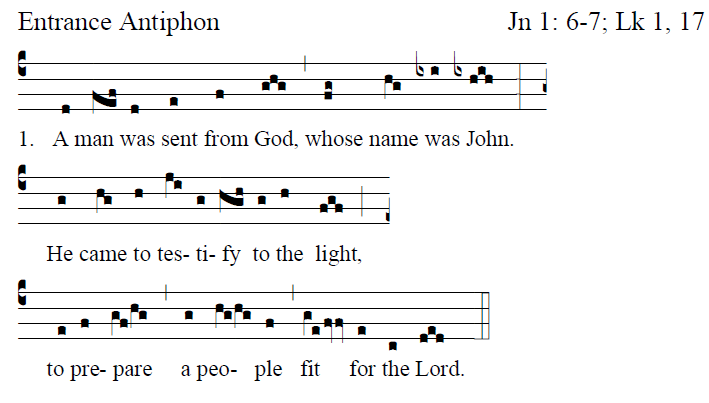 Fr.Columba Kelley @Saint Meinrad Archabbey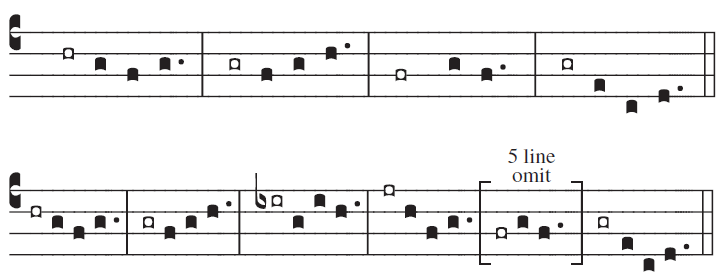  It is good to give thanks to the LORD, to make music to your name, O Most High, to proclaim your loving mercy in the morning, and your truth in the watches of the night,  You have gladdened me, O LORD, by your deeds;  How deep are your designs!  The senseless cannot know this,  and the fool cannot understand. The just man shall flourish like the  palm tree,  like a cedar of Lebanon shall he grow. They that are planted in the house of the Lord  shall flourish in the courts of our  God. 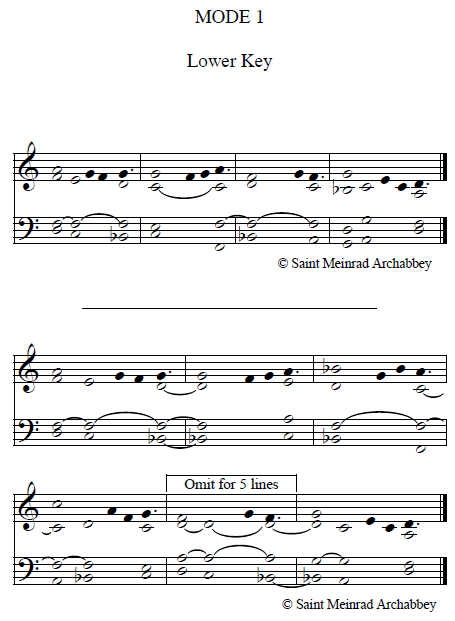 